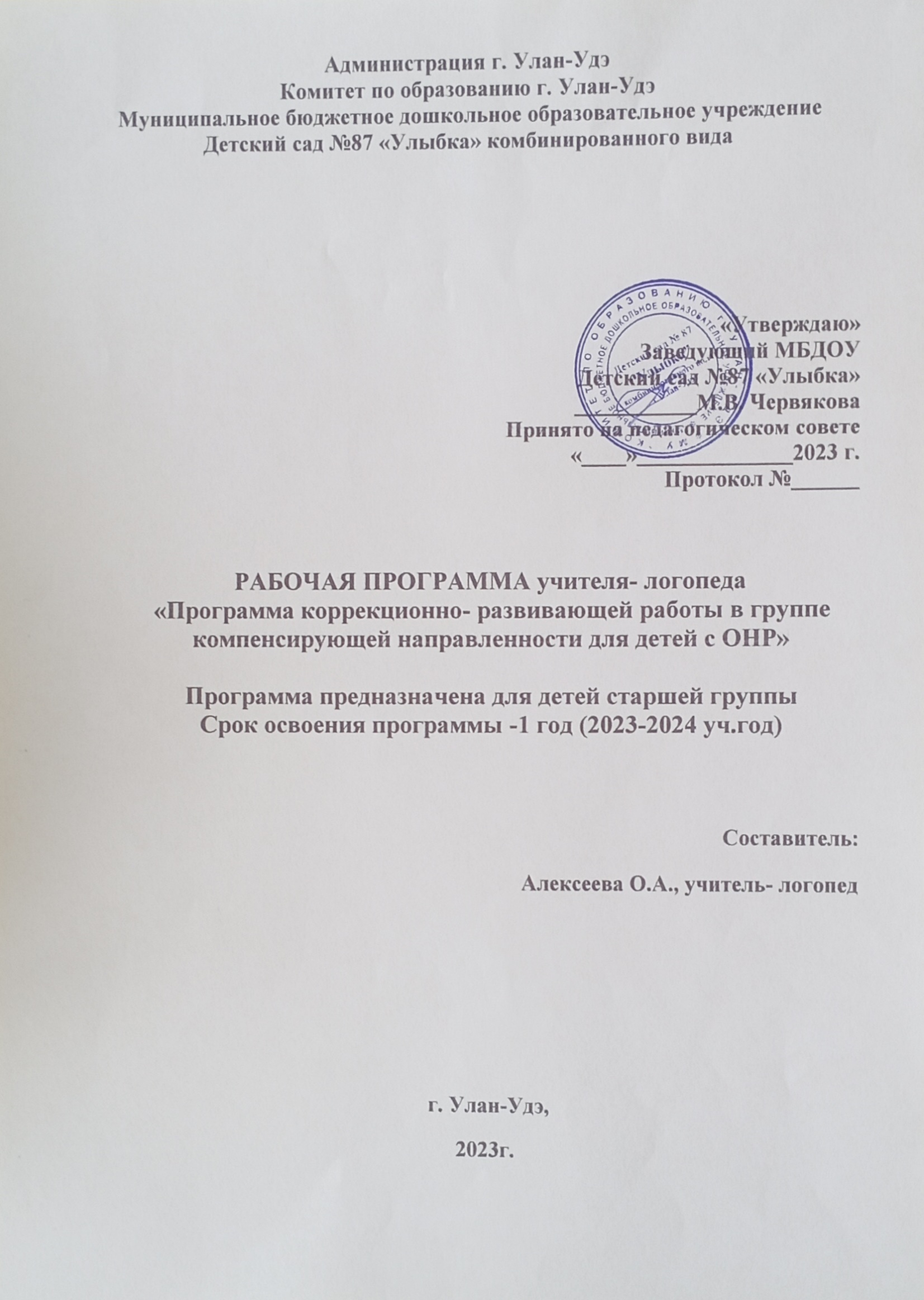 ЦЕЛЕВОЙ РАЗДЕЛРабочая программа разработана в соответствии с Федеральным законом «Об образовании в Российской Федерации». Содержание Рабочей программы соответствует федеральным государственным требованиям, устанавливаемым в соответствии с Федеральным законом «Об образовании в Российской Федерации», образовательным стандартам и требованиям; целям и задачам образовательной программы учреждения. В основе создания Рабочей программы учтены современные коррекционно-развивающие программы утвержденные Министерством Образования РФ, научно-методические рекомендации, инструктивные письма, представленные в библиографии.В частности:1. Программа логопедической работы по преодолению общего недоразвития речи у детей. Т. Б. Филичева, Т. В. Туманова;2. Программа коррекционно-развивающей работы для детей с ОНР. Н.В. Нищева.Пояснительная запискаРабочая программа коррекционно-развивающей работы в старшей логопедической группе разработана на основе адаптированной общеобразовательной программы, утвержденной заведующим МБДОУ ДС №33 «Светлячок» Борисовой Ю.Г. Протокол №1 от 01.09.2021 г.Рабочая программа разработана на период 2021-20	22 учебного 	года (с 01.09.2021 по 31.05.2022 года).При разработке программы учитывался контингент детей группы (краткая характеристика воспитанников группы):Речевой статус детей с ОНР (характеристики детей с разными уровнями речевого развития по Р.Е.Левиной и Т.Б.Филичевой)Уровни речевого развития не представляют собой «застывших» образований; в каждом уровне можно найти элементы предыдущего и последующих уровней; в реальной практике нередко встречаются переходные состояния, в которых элементы более продвинутого уровня сочетаются с ещё не изжитыми нарушениями.Характеристика детей со II уровнем развития речи.А) начатки общеупотребительной речи, наличие двух-, трех-, а иногда даже четырехсловной фразы.Б) нарушение способов согласования и управления слов во фразе.В) появление в самостоятельной речи простых предлогов или их лепетных вариантов, отсутствие сложных предлогов.Г) недостаточность словообразовательных операций разной степени сложности, грубые ошибки в понимании и употреблении приставочных глаголов, относительных и притяжательных прилагательных, существительных со значением действующего лица. Д) существенные затруднения в усвоении обобщающих и отвлеченных понятий, системы антонимов и синонимов.Е) сохраняется многозначное употребление слов, разнообразные семантические замены. Характерным является использование слов в узком значении.Ж) ограниченность словарного запаса проявляется в незнании многих слов, обозначающих части тела, части предмета, посуду, транспорт, детенышей животных и т. п. Заметны трудности в понимании и использовании в речи слов, обозначающих признаки предметов, форму, цвет, материал. З) Связная речь сводится к простому перечислению событий, действий или предметов.И) звуковая сторона речи детей в полном объеме не сформирована и значительно отстает от возрастной нормы: наблюдаются множественные нарушения в произношении 16—20 звуков.К) высказывания дошкольников малопонятны из-за выраженных нарушений слоговой структуры слов и их звуконаполняемости.Характеристика детей с III уровнем развития речи.А) характерно наличие развернутой фразовой речи с выраженными элементами недоразвития лексики, грамматики и фонетики. Структура простых предложений может быть нарушена за счет пропуска или перестановки главных и второстепенных членов.Б) существенные затруднения в употреблении некоторых простых и большинства сложных предлогов, в согласовании существительных с прилагательными и числительными в косвенных падежах.В) недостаточная словообразовательная деятельность: употребление лишь простых уменьшительно-ласкательных форм существительных, отдельных притяжательных и относительных прилагательных, названий некоторых профессий, приставочных глаголов. Трудности адекватного объяснения значений слов. Стойкие и грубые нарушения при попытках образовать слова, выходящие за рамки повседневной речевой практики.Г) неточное понимание и употребление обобщающих понятий, слов с абстрактным и переносным значением, незнание названий частей: тела человека (локоть, переносица, ноздри, веки), животных (копыта, вымя, грива, бивни), наименований профессий (машинист, балерина, плотник, столяр) и действий, связанных с ними (водит, исполняет, пилит, рубит, строгает), неточность употребления слов для обозначения животных, птиц, рыб, насекомых.Д) тенденция к множественным лексическим заменам по различным типам: смешения по признакам внешнего сходства, замещения по значению функциональной нагрузки, видо -родовые смешения, замены в рамках одного ассоциативного поля.Е) специфическое своеобразие связной речи, трудности программирования содержания развернутых высказываний и их языкового оформления, нарушение связности и последовательности рассказа, смысловые пропуски существенных элементов сюжетной линии, заметная фрагментарность изложения, нарушение временных и причинно -следственных связей в тексте, бедность и однообразие используемых языковых средств.Ж) трудности в воспроизведении слов разной слоговой структуры и звуконаполняемости.З) звуковая сторона речи характеризуется неточностью артикуляции некоторых звуков, нечеткостью дифференциации их на слух. Недостаточность фонематического восприятия: проблемы с выделением первого и последнего согласного, гласного звука в середине и конце слова, с подбором картинок или слов с заданным звуком, с определением наличия и места звука в слове.Характеристика детей с IV уровнем развития речи (НВ ОНР) :А) остаточные явления недоразвития лексико-грамматических и фонетико-фонематических компонентов языковой системы.Б) затруднения в воспроизведении слов сложного слогового состава и их звуконаполняемости.В) несколько вялая артикуляция звуков, недостаточная выразительность речи и нечеткая дикция, «смазанность» речи.Г) незавершенность формирования звуко-слоговой структуры, смешение звуков, низкий уровень дифференцированного восприятия фонем.Д) отдельные нарушения смысловой стороны речи - неточное понимание редко встречающихся слов, слабый подбор синонимических и антонимических пар.Е) специфические словообразовательные ошибки: в притяжательных прилагательных, в сложных словах, в приставочных глаголах.Ж) неточно понимание и употребление пословиц, слов и фраз с переносным значением.З) ошибки в употреблении существительных родительного и винительного падежей множественного, нарушения в согласовании порядковых числительных и прилагательных с существительными мужского и женского рода, единственного и множественного числа.И) сложности в конструировании предложений с придаточными: пропуски или замены союзов. К). В связной речи затруднения в передаче логической последовательности, «застревание» на второстепенных деталях сюжета наряду с пропуском его главных событий, повтор отдельных эпизодов по нескольку раз, использование преимущественно коротких малоинформативных предложений.Цель программы:Данная программа представляет коррекционно-развивающую систему, обеспечивающую полноценное овладение фонетическим строем русского языка, интенсивное развитие фонематического восприятия, лексико-грамматических категорий языка, развитие связной речи, что обуславливает формирование коммуникативных способностей, речевого и общего психического развития ребёнка дошкольного возраста с речевой патологией, как основы успешного овладения чтением и письмом в дальнейшем при обучении в массовой школе, а так же его социализации.Задачи: Для детей с ОНР II уровня речевого развития: развитие понимания речи; активизация речевой деятельности и развитие лексико-грамматических средств языка; развитие произносительной стороны речи; развитие самостоятельной фразовой речи.Для детей с ОНР III уровня речевого развития: развитие понимания речи и лексико-грамматических средств языка; развитие произносительной стороны речи; развитие самостоятельной развёрнутой фразовой речи; подготовка к овладению элементарными навыками письма и чтения.• Для детей с ОНР IV уровня речевого развития (НВ ОНР): совершенствование лексико-грамматических средств языка; совершенствование произносительной стороны речи развитие самостоятельной развёрнутой фразовой речи; подготовка к овладению элементарными навыками письма и чтения.Целевые ориентиры:Для детей с ОНР II уровня речевого развития:К концу данного этапа обучения дети должны научиться соотносить предметы с их качественными признаками и функциональным назначением; узнавать по словесному описанию знакомые предметы; сравнивать знакомые предметы по отдельным, наиболее ярко выделяемым признакам; понимать простые грамматические категории; воспроизводить отраженно и самостоятельно ритмико-интонационную структуру двух- и трехсложных слов из сохранных и усвоенных звуков; обращаться, используя в самостоятельной речи словосочетания и простые нераспространенные предложения. Понимание речи включает понимание некоторых грамматических форм слов, несложных рассказов, коротких сказок.В процессе коррекционно-развивающего обучения у детей расширяется понимание обращенной речи, развивается речевая активность.Для детей с ОНР III уровня речевого развития:К концу данного этапа обучения дети должны научиться: понимать обращенную речь в соответствии с параметрами возрастной группы; фонетически правильно оформлять звуковую сторону речи; правильно передавать слоговую структуру слов, используемых в самостоятельной речи; пользоваться в самостоятельной речи простыми распространенными предложениями, владеть навыками объединения их в рассказ; владеть элементарными навыками пересказа; владеть навыками диалогической речи; владеть навыками словообразования; грамматически правильно оформлять самостоятельную речь в соответствии с нормами языка. Владеть элементами грамоты: навыками чтения и печатания некоторых букв, слогов, слов, коротких предложений в пределах программы.В итоге обучения дети должны овладеть грамматически правильной разговорной речью. Однако их развёрнутая речь может иметь лексические, грамматические, фонетические неточности, ликвидация которых должна сочетаться с обучением детей сложным формам речи, что предполагается делать на следующем этапе обучения.Для детей с ОНР IV уровня речевого развития (НВ ОНР):В результате логопедического воздействия речь дошкольников должна максимально приблизиться к возрастным нормам. Это проявляется в свободном, безошибочном владении диалогической и монологической речью. Фонетическое оформление речи должно соответствовать нормам родного языка. Кроме того, у детей должны быть достаточно сформированы операции звуко -слогового анализа и синтеза и элементарные навыки грамоты.СОДЕРЖАТЕЛЬНЫЙ РАЗДЕЛОрганизация деятельности логопеда, воспитателей и других специалистов в течение года определяется поставленными задачами Рабочей программы. Логопедическое обследование проводится с 1 по 14 сентября, с 17 по 31 мая.В старшей группе для детей с 15.09.2021 г. по 23.05.2022 г. проводятся в неделю 3 подгрупповых/ фронтальных логопедических занятия продолжительностью 25 минут каждое.15 детей посещают индивидуальные занятия с логопедом по 2-3 раза в неделю.Результаты логопедического обучения отмечаются в речевой карте ребёнка. Порядок изучения звуков, количество занятий может меняться по усмотрению логопеда.Взаимодействие специалистов в работе по организации коррекционно-образовательной деятельности. Эффективность коррекционной воспитательно-образовательной работы определяется не только чёткой организацией жизни детей в период их пребывания в детском саду, правильным распределением нагрузки в течение дня, но и координацией и преемственностью в работе всех субъектов коррекционного процесса.Учитель-логопед: Мониторинг уровня речевого развития детей (два раза в год); Составление и корректирование перспективных планов индивидуальной логопедической коррекции, перспективное и календарное планирование логопедической работы в группе; Фронтальные (подгрупповые) коррекционные занятия (фонетико-фонематические, лексикограмматические, занятия по развитию фразовой и связной речи); Индивидуальные коррекционные занятия согласно перспективным планам индивидуальной логопедической коррекции; Координация коррекционной работы всех специалистов, работающих с группой: психолога, музыкального руководителя, физкультурного работника; сотрудничество с другими логопедами ДОУ; Преемственность в работе логопеда и воспитателя: взаимопосещения занятий с детьми, участие логопеда в подготовке и проведении мероприятий в группе, индивидуальные задания и упражнения логопеда для вечерних занятий воспитателя с детьми, отражение в тетради взаимосвязи текущей работы логопеда и эффективности вечерних индивидуальных занятий. Вовлечение родителей в процесс логопедической коррекции через детские логопедические тетради, наглядную агитацию в группе, открытые просмотры, собрания, консультации, беседы.Воспитатель: применение на фронтальных и подгрупповых занятиях по развитию речи дидактических игр и упражнений на развитие всех компонентов речи; знание и использование в работе с детьми артикуляционных упражнений и их комплексов, грамматических упражнений, технологий развития фразовой и связной речи; уточнение и обогащение детской лексики, акцентирование детского внимания на смысловой стороне слова или изречения во всех режимных моментах, сопровождение жизни детей в детском саду яркими эпитетами, образными сравнениями, метафорами, потешками, поговорками, стишками; развитие просодической стороны речи при ознакомлении с произведениями художественной литературы; учёт индивидуально-типологических особенностей детей с нарушениями речи, развитие восприятия, мнестических процессов, мотивации, доступных форм мышления; развитие познавательных интересов детей, расширение коммуникативных контактов с окружающими, усвоение норм и ценностей общения, принятых в обществе; создание доброжелательной обстановки в группе, снятие переживаний, связанных с речевой неполноценностью, укрепление веры в собственные силы, формирование интереса к звучащей речи; комментирование своей и детской деятельности (проговаривание вслух последующих действий, называние явлений, предметов и их частей); систематический контроль во всех режимных моментах за поставленными звуками и грамматической правильностью речи детей.Музыкальный руководитель: формирование музыкального слуха и внимания к неречевым звукам; развитие двигательной памяти и координации; включение в занятие музыкальных распевов на закрепление вызванных звуков и звукоподражаний; использование музыкально-ритмических игр, логоритмических упражнений на согласование речи с движением; работа над выразительностью мимики и жестов в музыкальных этюдах; над пластикой и темпом движения в музыкальных зарисовках; обучение коммуникативным навыкам в играх-драматизациях.Педагог-психолог: развитие психических процессов, являющихся психологической основой речи: восприятия и ощущения, внимания и памяти, воображения, словесно-логического мышления; помощь в оречевлении своего эмоционального состояния и способов его улучшения; включение в занятия психогимнастики в качестве фона для развития просодических компонентов речи; формирование навыков общения в сказочных или придуманных сюжетах и инсценировках.Специалист по ФИЗО:преодоление нарушений общей моторики, координации движений;формирование правильного физиологического дыхания и	фонационного выдоха с помощью специальных гимнастик;включение в занятия	элементов фонетической ритмики	на закрепление навыков правильного произношения звуков; широкое использование текстовых игр и упражнений на согласование речи с движением;речевое сопровождение	всех спортивных заданий и движений;развитие связности	высказывания путём объяснения	детьми правил игры, последовательности и способа выполнения упражнений; обучение пространственным ориентировкам в играх и упражнениях.Взаимодействие с родителями (законными представителями).Родительские собрания:	сентябрь – ознакомление с итогами логопедического обследования, с перспективными планами подгрупповой и индивидуальной работы; январь - ознакомление с итогами промежуточного мониторинга; -рекомендации по речевому поведению в семье, необходимостью систематического контроля за произношением вызванных звуков и аграмматизмами в речи, знакомство с положительным семейным опытом участия родителей в коррекционном процессе;-выяснение логопедических затруднений родителей; май - подведение готовых итогов, рекомендации на лето. Индивидуальные и подгрупповые консультации (очные и заочные по электронной почте):- рекомендации по выполнению артикуляционных и дыхательных упражнений, грамматических заданий, исправлению нарушений слоговой структуры слова;	- преодолению психологических проблем ребёнка;- обучение работе с логопедической тетрадью дома;- ознакомление родителей с приёмами звуко-слогового анализа и синтеза;- с этапами обучения грамоте детей-логопатов;- с формированием мотивации к исправлению речи. Открытые просмотры индивидуальных и подгрупповых занятий:- родитель чётче осознаёт речевые и психологические проблемы своего ребёнка;- охотнее настраивается на сотрудничество;- вовлекается в коррекционно-образовательный процесс;- лучше усваивает игровые подходы в коррекционной работе и её необходимость;- уважительнее относится к нелёгкому труду учителя-логопеда; Пропаганда логопедических знаний среди родителей: ширмы, папки-передвижки, диски с рекомендациями по конкретной речевой проблеме, логопедическая библиотечка, детская логопедическая тетрадь (ознакомление с текущей работой логопеда и приёмами коррекции, постепенное воспитание школьных качеств); Дни открытых дверей (для родителей вновь поступающих детей):- ознакомление с системой преодоления речевых нарушений в детском саду на стендах и в индивидуальных беседах и экскурсиях по саду;- предоставление информации о программе ДОУ;- консультирование по интересующим родителей вопросам.Содержание рабочей программы учителя-логопеда.Подготовительный этап (подгрупповые занятия)- Формирование слухового и зрительного восприятия и представления, внимания и памяти, зрительно-пространственных представлений, развитие фонематического восприятия, фонематических представлений, доступных возрасту форм звукового анализа и синтеза;- Формирование кинестетической и кинетической основы движений в процессе развития общей, ручной и артикуляторной моторики.Основной этап (подгрупповые занятия)- Формирование полноценных произносительных навыков; расширение пассивного словаря, развитие импрессивной речи в процессе восприятия и дифференциации грамматических форм словоизменения и словообразовательных моделей, различных типов синтаксических конструкций, воспитания умений правильно составлять простое и сложное распространённое предложение; употреблять разные конструкции предложений в самостоятельной связной речи;- Развитие связной речи в процессе работы над пересказом, с постановкой определённой коррекционной задачи по автоматизации в речи уточнённых в произношении фонем;- Формирование подготовки к обучению грамоте и овладению элементами грамоты.Планирование индивидуальной логопедической работы.1.Формирование правильного звукопроизношения:- развитие подвижности артикуляционного аппарата;- постановка и коррекция звуков: губно-губных - П, Б, М + мягк. губно-зубных - Т, Д, Н + мягк. группы свистящих - С, СЬ, 3, ЗЬ, Цгруппы шипящих - Ш, Ж, Ч, Щ группы сонорных - Л, ЛЬ, Р, РЬзаднеязычных - К, Г, X + мягк.автоматизация звуков в слогах, словах, предложениях, связном тексте.2.Формирование фонематического восприятия:- определение звуков (гласных, согласных, твердых-мягких, глухих-звонких);- определение наличия (отсутствия) звука, места звука в слове.3.Формирование фонематического слуха.4.Работа над слоговой структурой слова.5.Развитие грамматического строя речи: словообразование, словоизменение,согласование.6.Развитие лексической стороны речи:расширение предметного словаря;расширение словаря признаков;расширение глагольного словаря.7.Формирование связной речи:- формирование умения составлять рассказ по картинке;- формирование умения составлять рассказ по серии картин;- формирование умения составлять пересказ;- формирование умения составлять рассказ- описание.8.Развитие психических процессов, моторики, интеллектуальной деятельности:развитие зрительного внимания, памяти, восприятия, мышления;развитие мелкой и артикуляционной моторики.Образовательная область «Познавательное развитие» развития интересов детей, любознательности и познавательной мотивации; формирования познавательных действий, становления сознания; развития воображения и творческой активности; формирования первичных представлений о себе, других людях, объектах окружающего мира, о свойствах и отношениях объектов окружающего мира (форме, цвете, размере, материале, звучании, ритме, темпе, количестве, числе, части и целом, пространстве и времени, движении и покое, причинах и следствиях и др.), формирования первичных представлений о малой родине и Отечестве, представлений о социокультурных ценностях нашего народа, об отечественных традициях и праздниках, о планете Земля как общем доме людей, об особенностях ее природы, многообразии стран и народов мира; развития представлений о виртуальной среде, о возможностях и рисках Интернета; развитие элементарных математических представлений.Коррекционно-развивающая областьРазвитие зрительного восприятия и знакомство с окружающим миромРазвивать соотносящие практические действия (пробное прикладывание предметов друг к другу, наложение одного объекта на другой), учить приспосабливать движения руки к особенностям предмета, осуществлять зрительный контроль за выполнением соотносящих действий путем выделения педагогом свойств предмета и их называния, включение мануальных обследовательских действий ребенка, выделение контура предмета, его основных частей.Тематическое планированиеЛогопедическая работа с детьми II уровня речевого развитияВ итоге логопедической работы дети должны научиться: соотносить предметы с их качественными признаками и функциональным назначением; узнавать по словесному описанию знакомые предметы; сравнивать знакомые предметы по отдельным, наиболее ярко выделяемым признакам; понимать простые грамматические категории: единственного и множественного числа существительных, повелительного и изъявительного наклонений глаголов, именительного, родительного, дательного и винительного падежей, некоторых простых предлогов; фонетически правильно оформлять согласные звуки ([п], [б], [м], [т], [д], [н], [к], [х], [г]), гласные звуки первого ряда ([а], [о], [у], [ы], [и]); воспроизводить отраженно и самостоятельно ритмико-интонационную структуру двух- и трехсложных слов из сохранных и усвоенных звуков; правильно употреблять в самостоятельной речи отдельные падежные окончания слов, используемых в рамках предложных конструкций; общаться, используя в самостоятельной речи словосочетания и простые нераспространенные предложения («Мой мишка», «Можно (нельзя) брать», «Маша, пой», «Маша, дай куклу» и проч.).В процессе коррекционно-развивающего обучения у детей расширяется понимание обращенной речи, развивается речевая активность.Логопедическая работа с детьми III уровня речевого развитияВ итоге логопедической работы дети должны научиться: понимать обращенную речь в соответствии с параметрами возрастной нормы; фонетически правильно оформлять звуковую сторону речи; правильно передавать слоговую структуру слов, используемых в самостоятельной речи; пользоваться в самостоятельной речи простыми распространенными и сложными предложениями, владеть навыками объединения их в рассказ; владеть элементарными навыками пересказа; владеть навыками диалогической речи; владеть навыками словообразования: продуцировать названия существительных от глаголов, прилагательных от существительных и глаголов, уменьшительно-ласкательных и увеличительных форм существительных и проч.; грамматически правильно оформлять самостоятельную речь в соответствии с нормами языка. Падежные, родовидовые окончания слов должны проговариваться четко; простые и почти все сложные предлоги — употребляться адекватно; использовать в спонтанном общении слова различных лексико-грамматических категорий (существительных, глаголов, наречий, прилагательных, местоимений и т. д.); владеть элементами грамоты: «навыками чтения и печатания некоторых букв, слогов, слов и коротких предложений в пределах программы.В дальнейшем осуществляется совершенствование всех компонентов языковой системы.Логопедическая работа с детьми IV уровня речевого развитияВ итоге логопедической работы речь детей должна соответствовать языковым нормам по всем параметрам. Таким образом, дети должны уметь: свободно составлять рассказы, пересказы; владеть навыками творческого рассказывания; адекватно употреблять в самостоятельной речи простые и сложные предложения, усложняя их придаточными причины и следствия, однородными членами предложения и т. д.; понимать и использовать в самостоятельной речи простые и сложные предлоги; понимать и применять в речи все лексико-грамматические категории слов; овладеть навыками словообразования разных частей речи, переносить эти навыки на другой лексический материал; оформлять речевое высказывание в соответствии с фонетическими нормами русскогоязыка; овладеть правильным звуко-слоговым оформлением речи.Помимо этого, у детей должны быть достаточно развиты и другие предпосылочные условия, во многом определяющие их готовность к школьному обучению: фонематическое восприятие; первоначальные навыки звукового и слогового анализа и синтеза; графо-моторные навыки; элементарные навыки письма и чтения (печатания букв а, о, у, ы, б, п, т, к, л, м, с, з, ш, слогов, слов и коротких предложений).ОРГАНИЗАЦИОННЫЙ РАЗДЕЛПрограмма:1. Программа логопедической работы по преодолению общего недоразвития речи у детей. Т. Б. Филичева, Т. В. Туманова;2. Программа коррекционно-развивающей работы для детей с ОНР. Н.В. Нищева;Технологии:1.Логопедические технологии формирования произносительной стороны речи:Полякова М.А. Самоучитель по логопедии. Универсальное руководство. М.: Т.Дмитриева, 2012Жукова Н.С. Уроки логопеда: исправление нарушений речи. – М.: Эксмо, 2013.Новикова О.А. Домашний логопед – М.: АСТ, СПб: Астрель - СПб, 2013.Филичева Т.Б.,Чиркина Г.В., Туманова Т.В. Коррекция нарушений речи. М.:  -Издательство «Просвещение», 2010.Крупенчук О.И., Воробьёва Т.А. Исправляем произношение: Комплексная методика коррекция артикуляционных расстройств. – СПб.: Издательский Дом «Литера», 2010.Воробьёва Т.А., Крупенчук О.И. Логопедические упражнения: Артикуляционная гимнастика. – СПб.: Издательский Дом «Литера», 2012.Омельченко Л.В. Речевые тренинги по автоматизации свистящих звуков для детей с ОНР: комплексы упражнений, игровые занятия, артикуляционная гимнастика, мнемотаблицы. – Волгоград: Учитель, 2011. Лылова Л.С. Индивидуальные и подгрупповые логопедические занятия с детьми дошкольного возраста. – Воронеж: ИП Лакоценина Н.А., 2012.Епифанова О.В. Автоматизация и дифференциация звуков: упражнения, задания, игры для детей 6 – 9 лет. – Волгоград: Учитель, 2011.Нищева Н.В. Картинки и тексты для автоматизации звуков разных групп: Учебно-методическое пособие. – СПб, Детство-Пресс, 2013.Цвынтарный В.В. Играем, слушаем, подражаем – звуки получаем. – М.: ЗАО Издательство Центрполиграф, 2003.Рыбина А.Ф. Коррекция звукопроизношения у детей: речевой материал. – Волгоград: Учитель, 2011.Лапп Е.А. Коррекция звуков [Щ] и [Ч]: индивидуальные занятия с детьми 5-7 лет. – Волгоград: Учитель, 2011.Епифанова О.В. Автоматизация звука «Р»: учебно-игровые артикуляционные упражнения для занятий с дошкольниками. – Волгоград: Учитель, 2011.Володина В.С. Альбом по развитию речи. Волгоград: Учитель, 2012.2. Технологии формирования слоговой структуры слова:- Маркова А.К. О преодолении нарушения слоговой структуры слова у детей, страдающих алалией.- Агранович З.Е. Логопедическая работа по преодолению нарушения слоговой структуры слов у детей. — С-П.2000- Бабина Г.В. Сафонкина Н.Ю. Слоговая структура слова: обследование и формирование у детей с недоразвитием речи. - Книголюб, 2005г.- Ткаченко Т.А. Коррекция нарушений слоговой структуры слова. — М.,2001.Большакова С.Е. Преодоление нарушений слоговой структуры слова у детей. Москва: Сфера, 2007.- Четверушкина Н.С. Слоговая структура слова: Системный метод устранения нарушений. - М.: ООО «Национальный книжный центр», 2013 (Логопедические технологии)- Курдвановская Н.В. Ванюкова Л.С. Формирование слоговой структуры слова: логопедические задания. М.: ТЦ Сфера ,20073.Технологии обогащения и активизации словарного запаса, формирования грамматического строя речи:Лимарская О.Н. Конспекты логопедических занятий. Первый год обучения. – М.: ТЦ Сфера, 2010.Лимарская О.Н. Конспекты логопедических занятий. Второй год обучения. – М.: ТЦ Сфера, 2010.Кобзарева Л.Г., Резунова М.П., Игровые упражнения для развития речи на I этапе коррекционного обучения детей с ОНР. – Воронеж: ИП Лакоценина Н.А., 2012.Кобзарева Л.Г., Резунова М.П., Юшина Г.Н. Практический материал для занятий по развитию речи детей с ОНР. – Воронеж: ИП Лакоценина Н.А., 2012.Теремкова Н.Э. Логопедические домашние задания для детей 5-7 лет с ОНР (4 альбома), - М.: ООО «Издательство ГНОМ и Д», 2008.Нищева Н.В. Картотека подвижных игр. Упражнений, физкультминуток, пальчиковой гимнастики. – СПб.: ООО ИЗДАТЕЛЬСТВО «Детство-Пресс», 2013.Зажигина О.А. Игры для развития мелкой моторики рук с использованием нестандартного оборудования. – СПб.: ООО ИЗДАТЕЛЬСТВО «Детство-Пресс», 2013.Токарева С.И. Коррекция речевых нарушений у детей 5-7 лет: игровые методы и приёмы: пальчиковый тренинг, сопряжённая гимнастика. – Волгоград: Учитель, 2012. Агранович З.Е. Сборник домашних заданий в помощь логопедам и родителям для преодоления лексико-грамматического недоразвития речи у дошкольников с ОНР. – СПб.: «ДЕТСТВО ПРЕСС», 2010г.Жохова О.В., Лебедева Е.С. Домашние задания в помощь для детей старшей и подготовительной к школе логопедических групп ДОУ. – М.: ТЦ Сфера ,2011.Жукова Н.С., Мастюкова Е.М., Филичева Т.Б. Логопедия. Преодоление ОНР у дошкольников. – М.: Издательство АРД ЛТД, 1999.Быкова Н.М. Игры и упражнения для развития речи. – СПб.: ООО ИЗДАТЕЛЬСТВО «Детство-Пресс», 2010.Созонова Н.Н., Куцина Е. В. От слова к фразе: глаголы/ Методическое пособие с иллюстрациями по развитию речи (для детей 3-7 лет). – Екатеринбург: ООО «Литур-К», 2018. Арефьева Л.Н. Лексические темы по развитию речи детей 4-8 лет. М.: Творческий Центр, 2004.4.Технологии формирования связной речи:Бухтаярова Е.Ю. Программа развития связной речи детей 5-7 лет. – Волгоград: Учитель, 2012.Сластья Л.Н. Формирование связной речи детей 4-5 лет: планирование, конспекты занятий, лексический материал. – Волгоград: Учитель, 2011.Гуськова А.А. Обучаем дошкольников пересказыванию. – М.: ТЦ Сфера, 2014.Рыбина А.Ф. Коррекция устной и письменной речи у детей 6 – 8 лет: речевой материал, задания, упражнения. – Волгоград: Учитель, 2011.Арбекова Н.Е. Развиваем связную речь у детей 6-7лет с ОНР. Планирование работы логопеда в подготовительной к школе группе. – М.: Издательство ГНОМ, 2011.Рекомендуемая литератураСмирнова Л.Н. Логопедия в детском саду, М.: ГНОМ и Д, 2001г.Бардышева Т.Ю., Моносова Е.Н. Тетрадь логопедических заданий. (тетради для разных возрастных групп). - М.: Издательство «Скрипторий 2003», 2010.Васильева С.А. Рабочая тетрадь по развитию речи. -М. 2002.Коноваленко В.В. Развитие связной речи. (Зима; Осень; Весна) -М.2001Коноваленко В.В. Коноваленко СВ. Формирование связной речи и логического мышления у детей старшего дошкольного возраста с ОНР.-М.2003Коноваленко В.В. Коноваленко СВ. Фронтальные логопедические занятия в подготовительной группе. – М.1998 Ткаченко Т.А. Схемы для составлений дошкольниками описательных и сравнительных рассказов.-М. 1981Ткаченко Т.А. Формирование и развитие связной речи. Логопедическая тетрадь.-С-П. 1999Филичева Т.Б.,Чиркина Г.В. Устранение ОНР у детей дошкольного возраста. Практическое пособие М., 2005г.Филичева Т.Б., Туманова Т.В. Дети с общим недоразвитием речи. - М.2000.Филичева Т.Б., Туманова Т.В. Чиркина Г.В. Воспитание и обучение детей дошкольного возраста с ОНР. - Дрофа, 2009г.5.Логопедические технологии обучения грамоте:Филичева Т.Б., Чевелёва Н.А., Чиркина Г.В. Основы логопедии – М.: «Просвещение», 1989.Соловьёва Н.В. Подготовка к обучению грамоте у детей с недостатками речи. – М.:ТЦ Сфера, 2009г.Ковригина Т.Е., Шеремет Р.Е. Занимательное обучение чтению. – Волгоград: Издательство «Учитель». 2010.Узорова О.В.,Нефёдова Е.А. Быстрое обучение чтению. – М.: ООО Издательство Астрель, 2002.Групенчук О.И. Научите меня говорить правильно! / Комплексная методика подготовки ребёнка к школе. – СПб.: Издательский дом «Литера», 2010.Лылова Л.С. Фронтальные логопедические занятия с детьми дошкольного возраста. – Воронеж: ИП Лакоценина Н.А., 2012.Михина Е.Н. Развивающие игры для детей 2-7 лет. – Волгоград: «Учитель». 2012.Крупенчук О.И. Тренируем пальчики – развиваем речь! (5+, 6+). – СПб.: Издательский дом «Литера», 2011.Линго Т.И. Игры, ребусы, загадки для дошкольников. – Ярославль: Академия развития, 2002.Лалаева Р.И. Нарушение процесса овладения чтением у дошкольников. – М.: Просвещение, 1983.Филичева Т.Б., Туманова Т.В. Дети с общим недоразвитием речи. – М.: 2000.Филичева Т.Б., Туманова Т.В. Чиркина Г.В. Воспитание и обучение детей дошкольного возраста с ОНР. - Дрофа, 2009г.Новикова Е.В. Логопедическая азбука. Система быстрого обучения чтению. Часть I. От звука к букве.  – М.: Издательство ГНОМ и Д, 2004.Дмитриева В. Чтение. Учебник с наклейками. – М.: Астрель; СПб.: Сова, 2012.Жукова Н.С. Букварь: учебное пособие. – М.: Эксмо, 2012.Гаврилова С.Е., Кутявина Н.Л., Топоркова И.Г., Щербинина С.В. Готовим руку к письму. – М.: ООО «РОСМЭН», 2016.Гаврилова С.Е., Кутявина Н.Л., Топоркова И.Г., Щербинина С.В. Тренажёр по чтению. – М.: ЗАО «РОСМЭН», 2013.Жукова О. Простые и увлекательные упражнения по обучению чтению. 15 минут в день. – М.: Астрель; СПб., 2012.Условия реализации рабочей программыДля успешной реализации Рабочей программы необходимо создание предметно-развивающей среды: 	оснащение	логопедического	кабинета	и	групп необходимым оборудованием, дидактическими материалами и наглядными пособиями.Материально-техническое оснащение образовательного процесса.Настенное зеркало для логопедических занятий;Зеркала для индивидуальной работы;Логопедические зонды, шпатели, влажные салфетки;Учебно-методические пособия, настольные игры, 	игрушки, конструкторы;Шкафы для пособий;Письменный стол для работы учителя-логопеда;Столы для занятий с детьми;Стулья детские.Учебно-методические средства обученияПримерный перечень оборудования и материалов для предметно-развивающей среды:Схемы:Анализа артикуляции звуков;Характеристик звуков;Сравнительного анализа артикуляции звуков;Для определения места звуков в слове и другие.Предметные и сюжетные картинки:По группам звуков;По местонахождению звука	в слове;Для усвоения слоговой структуры слова;Для формирования лексико-грамматических категорий;По лексическим темам;Для составления словосочетаний и	предложенийСерии сюжетных картинок.Игры и пособия:- звукопроизношение: «Синоптик»; «Рыбаки». «Логопедические карточки» (говорим правильно).- развитие воздушной струи: «Воздушные пузыри»; «Вертушки»; «Язычки»; «Самолётики»; «Сдуй снежинку, бабочку». «Забей мяч в ворота»; «Помоги герою сказки». - игры для развития слоговой структуры слова: «Помоги домашним животным найти дом»; «Помоги построить снеговиков»; Назови одинаковый слог»; «Подбери капли к тучам»; «Помоги клоуну собрать слова». - развитие мелкой моторики рук: «Умные шнурочки»; «Пуговки»; «Матрёшки»; «Пирамидки»; «Волчки»; «Шпульки»; «Бусинки и шнурочки»; «Болтики»; «Кубики»; «Прищепки»; «Спрятались от дождика»; «Собери капельки в стакан»; «Подбери пару». Магнит аппликация «Кораблик», «Бабочка», «Цветик-семицветик». Пазлы: «Зима, весна, лето, осень»; контурные пазлы (игрушки, фрукты, домашние животные); «Играй и собирай» (зверята); «Транспорт».- развитие лексики: «Кто в домике живёт»; серия «Собери картинку» («Мамы и малыши». «У кого какой домик». «Подводный мир». «Животные планеты»). «Весёлый конструктор» (школа фантазёров 4+, 5+); «Одень куклу»; «Домино» (изучаем цвет).Лото: «Предметы»; «Растения», «Животные», «Игрушки», «Съедобное и несъедобное», «Магазин», «Времена года», «Мой дом» (предметы и их группы);- развитие грамматического строя: «Чей малыш?»; «Кто что ест?»; «Кто есть, кто?»; «Найди пару»; «Часть и целое»; «Кто где?»; «Контрасты»; «Ассоциации»; «Чудесный мешочек».Серия: «Паровозик! Что везёшь?» (геометрические фигуры. цветные картинки).Серия мини-игры: «Твой дом», «Что из чего»; «Овощи, фрукты»; «Семья»; «Транспорт»; «Что к чему».- для подготовке детей к школе: «Читаем слоги».Занимательные карточки: 1 уровень – «Жук» (читаем слова – слоги);                                             2 уровень – «Лев» (читаем слова – слоги;                                             3 уровень – «Кошка» (читаем по слогам);                                             4 уровень – «Собака» (читаем по слогам);                                             5 уровень – «Лиса» (читаем сочетания слов);                                             6 уровень – «Ёжик» (читаем предложения).Пазлы: «Алфавит»; «Собери слова» (серия «умные пирамидки»); «Русский язык на пять» (комплект круговых тренажёров); «Буква потерялась, буква заблудилась». Интерактивный плакат «Учим буквы, слоги, слова»; «Азбука и арифметика для самых маленьких». Полный перечень игрового, иллюстрационного, музыкального материала, логопедических пособий, методической литературы указан в Паспорте логопедического кабинета.Список используемой литературы:Агранович, 3. Е. Логопедическая работа по преодолению нарушений слоговой структуры слов у детей / 3. Е. Агранович. - СПб.: Детство-Пресс, 2001. Агранович, 3. Е. Сборник домашних заданий в помощь логопедам и родителям для преодоления недоразвития фонематической стороны речи у старших дошкольников / 3. Е. Агранович. - СПб.: Детство-Пресс, 2009.Волина В. Веселая грамматика / М. : Просвещение, 1995.Ефименкова Л. Н. Исправление и предупреждение дисграфии у детей М. : Просвещение / 1972  Иншакова О.Б. Альбом для логопеда (иллюстративный материал для обследования речи детей) /М. : Владос 2005.Каше Г. А. Подготовка к школе детей с недостатками речи. М. : Просвещение, 1985.Коноваленко В. В  Фронтальные логопедические занятия в старшей группе для детей с ФФН М. : Просвещение, 1998.Коноваленко В. В  Фронтальные логопедические занятия в подготовительной группе для детей с ФФН М. : Просвещение, 1998.9. Лалаева, Р. И. Коррекция общего недоразвития речи у дошкольников / Р. И. Лалаева, Н. В. Серебрякова. - СПб.: Союз, 2001.10. Лалаева, Р. И. Формирование лексики и грамматического строя речи у дошкольников с ОНР /Р. И. Лалаева, Н. В. Серебрякова. - СПб. : Союз, 2001.11. Нищева, Н. В. Будем говорить правильно : дидактический материал для коррекции нарушений звукопроизношения / Н. В. Нищева. - СПб. : Детство-Пресс, 2002.14. Ткаченко, Т. А. Система коррекционной работы в старшей группе для детей с ОНР : методическое пособие / Т. А. Ткаченко. - СПб.: Детство-Пресс, 2006.15. Ткаченко, Т. Д. В первый класс - без дефектов речи : методическое пособие / Т. Д. Ткаченко. - СПб.: Детство-Пресс, 1999.16. Ткаченко, Т. Д. Если дошкольник плохо говорит / Т. Д. Ткаченко. - СПб.: Акцидент, 1998.17. Теремкова Н. Э. Логопедические домашние задания для детей 5-7 лет с ОНР, альбомы № 1, 2, 3, 4. М. : 200718. Филичева, Т. Б. Коррекционное обучение и воспитание детей старшего возраста с общим недоразвитием речи / Т. Б. Филичева, Г. В. Чиркина. - М.: Просвещение, 1997.ПериодОсновное содержание работыIСентябрь,октябрь,ноябрь,декабрьРазвитие понимания речиРазвивать у детей умение вслушиваться в обращенную речь.Учить выделять названия предметов, действий, некоторых признаков.Формировать понимание обобщающего значения слов.Готовить детей к овладению диалогической и монологической речью.Активизация речевой деятельности и развитие лексико-грамматических средств языкаУчить называть слова одно-, двух-, трехсложной слоговой структуры (кот, мак, муха, ваза, лопата, молоко).Учить детей первоначальным навыкам словообразования: учить образовывать существительные с уменьшительно-ласкательными суффиксами - ик, -к (домик, лобик, шарик, ротик; ручка, ножка, лапка, шубка и т. д.).Учить навыкам употребления в речи грамматических категорий: числа имен существительных и прилагательных.Учить дифференцировать названия предметов по категории одушевленности/неодушевленности. Учить навыку использования в речи качественных прилагательных (большой, маленький, вкусный, сладкий, красивый и т. п.).Учить навыку использования в речи притяжательных прилагательных мужского и женского рода «мой — моя» и их согласованию с существительными.Закреплять навык составления простых предложений по модели: обращение + глагол в повелительном наклонении (Миша, иди! Вова, стой!).Учить преобразовывать глаголы повелительного наклонения в глаголы изъявительного наклонения (Миша идет. Вова стоит).Развитие самостоятельной фразовой речиЗакреплять у детей навыки составления простых предложений по модели: «Кто? Что делает? Что?»Учить детей запоминать короткие двустишия и потешки.Формировать навыки ведения диалога, умения выслушать вопрос, понять его содержание, адекватно ответить на заданный вопрос, переадресовать вопрос товарищу (Ягуляю. А ты? Миша ест. А ты?).Учить самостоятельному формулированию вопросов (Кто гуляет? Где кукла? Можно взять?).Учить составлять предложения по демонстрации действий, по вопросам.Закреплять умение заканчивать предложение, начатое логопедом.Формировать у детей навык употребления в речи личных местоимений (я, ты, он, она, они).Учить детей составлять первые простые рассказы из двух-трех предложений (по вопросному плану).Лексические темы: «Помещение детского сада», «Одежда», «Обувь», «Посуда», «Фрукты», «Овощи», «Продукты питания», «Игрушки», «Осень», «Зима», «Праздник Новый год», «Развлечения детей в зимнее время» и т. д.IIЯнварь, февраль, март, апрель, май, начало июняАктивизация речевой деятельности и развитие лексико-грамматических средств языкаУчить детей использовать в речи отдельные порядковые числительные (один, два, много).Учить использовать в самостоятельной речи распространенные предложения за счет введения в них однородных подлежащих, сказуемых, дополнений (Тата и Вова играют. Вова взял мишку и мяч.).Продолжать учить изменять существительные по категории падежа (дательный, творительный, родительный падежи).Формировать понимание и навык употребления в самостоятельной речи некоторых простых предлогов (на, в, под).Учить понимать и использовать в самостоятельной речи некоторые наиболее часто употребляемые приставочные глаголы (поел, попил, поспал, подал, ушел, унес, убрал и т. п.).Продолжать развивать навыки употребления существительных с уменьшительно-ласкательным значением.Закрепить в самостоятельной речи детей первоначальные навыки согласования прилагательных с существительными.Закрепить в самостоятельной речи первоначальные навыки согласования числительных с существительными с продуктивными окончаниями (много столов, много грибов, много коров и т. п.).Формировать первоначальные навыки согласования личных местоимений с глаголами (я сижу, он сидит, они сидят).Учить детей подбирать однородные подлежащие, сказуемые, дополнения в ответ на вопрос (Например: Спит кто? Собака, кошка).Учить называть части предмета для определения целого (спинка — стул, ветки — дерево, стрелки — часы).Учить подбирать слова к названному слову по ассоциативно-ситуативному принципу (санки — зима, корабль — море).Учить подбирать существительные к названию действия (кататься — велосипед, летать — самолет, варить — суп, резать — хлеб).Учить детей отгадывать названия предметов, животных, птиц по их описанию.Учить детей употреблять в самостоятельной речи некоторые названия геометрических фигур (круг, квадрат, овал, треугольник), основных цветов (красный, синий, зеленый, черный) и наиболее распространенных материалов (резина, дерево, железо, камень и т. п.).Развитие самостоятельной фразовой речиЗакрепить навыки составления простых предложений по модели: «Кто? Что делает? Что?»; «Кто? Что делает? Чем?».Расширять объем предложений за счет введения однородных подлежащих, сказуемых, дополнений (Тата и Вова играют. Вова взял мишку и мяч.).Заучивать короткие двустишия и потешки.Закрепить навыки ведения диалога: умения адекватно отвечать на вопросы и самостоятельно их формулировать, переадресовывать вопрос товарищу (Я гуляю. А ты? Вова играет. А ты?).Продолжать формировать навыки составления коротких рассказов из двух- трех-четырех простых предложений (по картинному и вопросному плану).Учить составлять предложения по демонстрации действий, по вопросам.Совершенствовать умения заканчивать одним-двумя словами предложение, начатое логопедом.Развитие произносительной стороны речиУчить детей различать речевые и неречевые звуки.Учить детей определять источник звука.Учить дифференцировать звуки, далекие и близкие по звучанию.Уточнять правильное произношение звуков, имеющихся в речи ребенка.Вызывать отсутствующие звуки (раннего и среднего онтогенеза).Автоматизировать поставленные звуки на уровне слогов, слов, предложений.Учить детей отхлопывать предложенный логопедом ритмический рисунок слов.Формировать звуко-слоговую структуру слова.Учить детей дифференцировать на слух короткие и длинные слова.Учить детей запоминать и проговаривать сочетания однородных слогов, например: «па-па-па» с разным ударением, силой голоса, интонацией.Учить воспроизводить цепочки слогов, состоящих из одинаковых гласных и разных согласных звуков (па-по-пу) и из разных согласных и гласных звуков (па-то-ку).Учить воспроизводить слоги со стечением согласных (та — кта, по — пто).Лексические темы: «Игры и развлечения детей зимой», «Рождество», «Крещенье», «Святки»; «Помощь птицам и животным зимой», «Теплая одежда», «Приход весны», «Масленица», «День защитника Отечества», «8 Марта», «Прилет птиц», «Природные явления весны», «Труд людей весной», «Сад- огород», «Транспорт», «Профессии», «Лето» и др.ПериодОсновное содержание работыIСентябрь,октябрь,ноябрь,декабрьРазвитие лексико-грамматических средств языкаУчить детей вслушиваться в обращенную речь.Учить выделять названия предметов, действий, признаков, понимать обобщающее значение слов.Учить детей преобразовывать глаголы повелительного наклонения 2 -го лица единственного числа в глаголы изъявительного наклонения 3-го лица единственного и множественного числа настоящего времени (спи — спит, спят, спали, спала).Расширять возможности пользоваться диалогической формой речи.Учить детей использовать в самостоятельной речи притяжательные местоимения «мой — моя», «мое» в сочетании с существительными мужского и женского рода, некоторых форм словоизменения путем практического овладения существительными единственного и множественного числа, глаголами единственного и множественного числа настоящего и прошедшего времени, существительными в винительном, дательном и творительном падежах (в  значении орудийности и средства действия).Учить детей некоторым способам словообразования: с использованием существительных с уменьшительно-ласкательными суффиксами и глаголов с разными приставками (на-, по-, вы).Развитие самостоятельной развернутой фразовой речиЗакреплять у детей навык составления простых предложений по вопросам, демонстрации действий, по картинке, по моделям:существительное им. п. + согласованный глагол + прямое дополнение: «Мама (папа, брат, сестра, девочка, мальчик) пьет чай (компот, молоко)», «читает книгу (газету) »;существительное им. п. + согласованный глагол + 2 зависимых от глагола существительных в косвенных падежах: «Кому мама шьет платье? Дочке, кукле», « Чем мама режет хлеб? Мама режет хлеб ножом».Формировать навык составления короткого рассказа.Формирование произносительной стороны речиУточнять у детей произношение сохранных звуков: [а], [у], [о], [э], [и], [м], [м’], [н], [н’], [п], [п’], [т], [т’], [л], [л’], [ф], [ф’], [в], [в’], [б], [б’].Вызывать отсутствующие звуки: [к], [к’], [г], [г’], [х], [х’], [л’], [j], [ы], [с], [с’], [з], [з’], [р] и закреплять их на уровне слогов, слов, предложений.Подготовка к овладению элементарными навыками письма и чтенияУчить детей различать на слух гласные и согласные звуки.Учить детей выделять первый гласный и согласный звук в словах (Аня, ухо и т. п.), анализировать звуковые сочетания, например: ау, уа.Лексические темы: «Помещение детского сада», «Профессии людей», «Одежда», «Обувь», «Посуда», «Продукты питания», «Игрушки», «Осень», «Овощи-фрукты».IIЯнварь, февраль, март, апрель, май, начало июняФормирование лексико-грамматических средств языкаУточнять представления детей об основных цветах и их оттенках, знание соответствующих обозначений.Учить детей образовывать относительные прилагательные со значением соотнесенности к продуктам питания («лимонный», «яблочный»), растениям («дубовый», «березовый»), различным материалам («кирпичный», «каменный», «деревянный», «бумажный» и т. д.).Учить различать и выделять в словосочетаниях названий признаков по назначению и вопросам «Какой? Какая? Какое?»; обращать внимание на соотношение окончания вопросительного слова и прилагательного.Закреплять навык согласования прилагательных с существительными в роде, числе.Упражнять в составлении сначала двух, а затем трех форм одних и тех же глаголов («лежи» — «лежит» — «лежу»).Учить изменять форму глаголов 3-го лица единственного числа на форму 1-го лица единственного (и множественного) числа: «идет» — «иду» — «идешь» — «идем».Учить использовать предлоги «на, под, в, из», обозначающие пространственное расположение предметов, в сочетаниях с соответствующими падежными формами существительных.Развитие самостоятельной развернутой фразовой речиСовершенствовать навык ведения подготовленного диалога (просьба, беседа, элементы драматизации). Расширять навык построения разных типов предложений.Учить детей распространять предложения введением в него однородных членов.Учить составлять наиболее доступные конструкции сложносочиненных и сложноподчиненных предложений.Учить составлять короткие рассказы по картине, серии картин, рассказы- описания, пересказ.Лексические темы: «Одежда», «Продукты питания» (повторение), «Домашние, дикие животные», «Части тела», «Новый год», «Зима», «День защитника Отечества», «8 Марта», «Весна».Формирование произносительной стороны речиЗакреплять навык правильного произношения звуков, уточненных или исправленных на индивидуальных занятиях первого периода.Вызывать отсутствующие и корригировать искаженно произносимые звуки, автоматизировать их на уровне слогов, слов, предложений.Закреплять навык практического употребления различных слоговых структур и слов доступного звуко-слогового состава.Формировать фонематическое восприятие на основе четкого различения звуков по признакам: глухость — звонкость; твердость — мягкость.Корригировать следующие звуки: [л], [б], [б’], [д], [д’], [г], [г’], [с], [с’], [з], [з’], [ш], [ж], [р], [л’].Подготовка к овладению элементарными навыками письма и чтенияУчить выделять звук из ряда звуков, слог с заданным звуком из ряда других слогов.Определять наличие звука в слове, ударного гласного в начале и конце слова.Выделять гласный и согласный звук в прямом и обратном слогах и односложных словах.IIIапрель, май, июньФормирование лексико-грамматических средств языкаЗакреплять навык употребления обиходных глаголов с новым лексическим значением, образованным посредством приставок, передающих различные оттенки действий («выехал» — «подъехал» — «въехал» — «съехал» и т. п.).Закреплять навыки образования относительных прилагательных с использованием продуктивных суффиксов (-ов-, -ин-, -ев-, -ан-, -ян).Учить образовывать наиболее употребительные притяжательные прилагательные («волчий», «лисий»); прилагательные, с использованием уменьшительно-ласкательных суффиксов: -еньк- - -оньк-.Учить употреблять наиболее доступные антонимические отношения между словами («добрый» — «злой», «высокий» — «низкий» и т. п.).Уточнять значения обобщающих слов.Развитие самостоятельной развернутой фразовой речиФормировать навыки согласования прилагательных с существительными в роде, числе, падеже:с основой на твердый согласный («новый», «новая», «новое», «нового» и т. п.);с основой на мягкий согласный («зимний», «зимняя», «зимнюю» и т. п.). Расширять значения предлогов: к употреблению с дательным падежом, от — с родительным падежом, с — со — с винительным и творительным падежами. Отрабатывать словосочетания с названными предлогами в соответствующих падежах.Учить составлять разные типы предложений:- простые распространенные из 5—7 слов с предварительной отработкой элементов структуры предложения (отдельных словосочетаний);предложения с противительным союзом «а» в облегченном варианте («сначала надо нарисовать дом, а потом его раскрасить»), с противительным союзом «или»; сложноподчиненные предложения с придаточными предложениями причины (потому что), с дополнительными придаточными, выражающими желательность или нежелательность действия (я хочу, чтобы!..).Учить преобразовывать предложения за счет изменения главного члена предложения, времени действия к моменту речи, залога («встретил брата» — «встретился с братом»; «брат умывает лицо» — «брат умывается» и т. п.); изменения вида глагола («мальчик писал письмо» — «мальчик написал письмо»; «мама варила суп» — «мама сварила суп»).Учить определять количество слов в предложении в собственной и чужой речи («два» — «три» — «четыре»).Учить выделять предлог как отдельное служебное слово.Развивать и усложнять навык передачи в речи последовательности событий, наблюдений за серией выполняемых детьми действий («Миша встал, подошел к шкафу, который стоит у окна. Потом он открыл дверцу и достал с верхней полки книги и карандаш. Книги он отнес воспитательнице, а карандаш взял себе»).Закреплять навык составления рассказов по картине и серии картин с элементами усложнения (дополнение эпизодов, изменение начала, конца рассказа и т. п.).Учить составлять рассказы по теме с использованием ранее отработанных синтаксических конструкций.Лексические темы: «Весна», «Лето», «Сад-огород», «Профессии», «Мебель», «Транспорт» (повторение всех ранее пройденных тем).Формирование произносительной стороны речиУчить использовать в самостоятельной речи звуки: [л], [с], [ш], [с] — [з], [р] — [л], [ы] — [и] в твердом и мягком звучании в прямых и обратных слогах, словах и предложениях.Учить дифференцировать звуки по участию голоса ([с] — [з]), по твердости- мягкости ([л] — [л’], [т] — [т’]), по месту образования ([с] — [ш]).Подготовка к овладению элементарными навыками письма и чтенияУчить навыкам звукового анализа и синтеза, преобразованию прямых и обратных слогов (ас-са), односложных слов («лак — лик»).ПериодОсновное содержание работыIСентябрь,октябрь,ноябрь,декабрьСовершенствование произносительной стороны речиЗакреплять навыки четкого произношения звуков (гласных и согласных), имеющихся в речи детей. Формировать умение дифференцировать на слух и в речи сохранные звуки с опорой на их акустические и артикуляционные признаки, на наглядно-графическую символику.Корригировать произношение нарушенных звуков ([л], [л’], [j], [с], [с’], [з], [з’], [ц], [ш], [ж], [р] и т. д.).Развивать умение дифференцировать звуки по парным признакам (гласные — согласные, звонкие — глухие, твердые — мягкие, свистящие — шипящие и т. д.).Закреплять произношение звуков в составе слогов, слов, предложений, текстов.Упражнять в произношении многосложных слов с открытыми и закрытыми слогами, со стечением согласных и без них.Вводить в самостоятельные высказывания детей слова сложной слоговой структуры.Воспитывать правильную ритмико-интонационную и мелодическую окраску речи.Развитие лексико-грамматических средств языкаРасширять лексический запас в процессе изучения новых текстов (черепаха, дикобраз, изгородь, крыльцо, панцирь, музей, театр, суша, занавес, выставка).Активизировать словообразовательные процессы: употребление наименований, образованных за счет словосложения: пчеловод, книголюб, белоствольная береза, длинноногая — длинноволосая девочка, громкоговоритель; прилагательных с различными значениями соотнесенности: плетеная изгородь, камышовая, черепичная крыша и т. д.Учить употреблять существительные с увеличительным значением (голосище, носище, домище). Совершенствовать навыки подбора и употребления в речи антонимов — глаголов, прилагательных, существительных (вкатить — выкатить, внести — вынести, жадность — щедрость, бледный — румяный).Объяснять значения слов с опорой на их словообразовательную структуру (футболист — спортсмен, который играет в футбол). Упражнять в подборе синонимов и практическом употреблении их в речи (скупой, жадный, храбрый, смелый, неряшливый, неаккуратный, грязнуля).Учить дифференцированно использовать в речи простые и сложные предлоги.Учить образовывать сравнительную степень прилагательных (добрее, злее, слаще, гуще, дальше); сложные составные прилагательные (темно-зеленый, яркокрасный).Развивать понимание и объяснять переносное значение выражений: широкая душа, сгореть со стыда.Совершенствовать умение преобразовывать названия профессий м. р. в профессию ж. р. (воспитатель — воспитательница, баскетболист — баскетболистка).Учить детей преобразовывать одну грамматическую категорию в другую (танец — танцевать — танцовщик — танцовщица — танцующий).Развитие самостоятельной развернутой фразовой речиЗакреплять умение выделять отличительные признаки предметов, объектов; составлять загадки с опорой на эти признаки.Совершенствовать навыки сравнения предметов, объектов; составление рассказов-описаний каждого из них.Учить подбирать слова-рифмы, составлять пары, цепочки рифмующихся слов; словосочетаний с рифмами.Упражнять в конструировании предложений по опорным словам.Формировать навыки составления повествовательного рассказа на основе событий заданной последовательности.Упражнять в распространении предложений за счет введения однородных членов (сказуемых, подлежащих, дополнений, определений).Учить анализировать причинно-следственные и временные связи, существующие между частями сюжета.Закреплять навыки составления рассказа по картине (с опорой на вопросительно-ответный и наглядно-графические планы).Продолжать учить составлять рассказ по серии сюжетных картинок; заучивать потешки, стихотворения.Совершенствовать навыки пересказа рассказа, сказки с опорой на картинный, вопросный планы.Формировать навыки составления предложений с элементами творчества (с элементами небылиц, фантазийными фрагментами).Учить составлять рассказы с элементами творчества (дополняя, изменяя отдельные эпизоды).Подготовка к овладению элементарными навыками письма и чтенияРазвивать произвольное внимание, слуховую память.Закреплять понятия «звук», «слог».Совершенствовать навыки различения звуков: речевых	и неречевых, гласных — согласных, твердых — мягких, звонких — глухих, а также звуков, отличающихся способом и местом образования и т. д.Формировать умение выделять начальный гласный звук, стоящий под ударением, из состава слова (у — утка).Учить анализировать звуковой ряд, состоящий из двух — трех — четырех гласных звуков.Учить осуществлять анализ и синтез обратного слога, например: an.Формировать умение выделять последний согласный звук в слове, например: мак.Учить выделять первый согласный звук в слове, например: кот.Формировать умение выделять гласный звук в положении после согласного (в слогах, словах).Учить производить анализ и синтез прямых слогов, например: са, па.Знакомить с буквами, соответствующими правильно произносимым звукам ([а], [о], [у], [ы], [п], [т], [к], [л], [м] — количество изучаемых букв и последовательность их изучения определяется логопедом в зависимости от индивидуальных особенностей детей); учить анализировать их оптикопространственные и графические признаки.Учить составлять из букв разрезной азбуки слоги: сначала обратные, потом — прямые.Учить осуществлять звуко-буквенный анализ и синтез слогов.Развивать оптико-пространственные ориентировки. Развивать графо-моторные навыки.IIЯнварь, февраль, март, апрель, май, начало июняСовершенствование произносительной стороны речиПродолжать закреплять и автоматизировать поставленные звуки в самостоятельной речи.Развивать умение дифференцировать на слух и в речи оппозиционные звуки ([р] — [л], [с] — [ш], [ш] — [ж] и т. д.); формировать тонкие звуковые дифференцировки ([т] — [т’] — [ч], [ш] — [щ], [т] — [с] — [ц], [ч] — [щ] и т. д.).Развивать умение анализировать свою речь и речь окружающих на предмет правильности ее фонетического оформления.Продолжать работу по исправлению нарушенных звуков ([р], [р’], [ч], [щ]).Совершенствовать навыки употребления в речевом контексте слов сложной слоговой структуры и звуконаполняемости.Продолжать работу по воспитанию правильного темпа и ритма речи, ее богатой интонационно-мелодической окраски.Развитие лексико-грамматических средств языкаУточнять и расширять значения слов (с опорой на лексические темы).Активизировать словообразовательные процессы: объяснение и употребление сложных слов (стекловата, Белоснежка, сладкоежка, самокат, снегокат); объяснение и практическое употребление в речи существительных с уменьшительно-ласкательным и увеличительным значением (кулак — кулачок — кулачище).Закреплять употребление обобщенных понятий на основе их тонких дифференциаций (цветы: полевые, садовые, лесные).Совершенствовать навык употребления в самостоятельной речи сложных предлогов.Учить объяснять и практически употреблять в речи слова с переносным значением (ангельский характер, ежовые рукавицы, медвежья услуга и др.).Совершенствовать умение подбирать синонимы (прекрасный, красивый, замечательный, великолепный).Учить употреблять эти слова в самостоятельной речи.Закреплять навыки согласования прилагательных с существительными в роде, числе, падеже.Закреплять навыки согласования числительных с существительными в роде, падеже.Продолжать учить подбирать синонимы и употреблять их в самостоятельной речи (молить — просить — упрашивать; плакать — рыдать — всхлипывать).Совершенствовать умение преобразовывать одни грамматические формы в другие (веселье — веселый — веселиться — веселящийся).Продолжать учить объяснять и практически употреблять в речи слова переносного значения (смотреть сквозь розовые очки, собачья преданность, работать спустя рукава, закидать шапками).Развитие самостоятельной фразовой речиЗакреплять навыки выделения частей рассказа, анализа причинно-следственных и временных связей, существующих между ними.Продолжать совершенствовать навыки распространения предложений за счет введения в них однородных членов предложения.Продолжать совершенствовать навык пересказа сказок, рассказов:с распространением предложений;с добавлением эпизодов; • с элементами рассуждений; с творческим введением новых частей сюжетной линии (начала, кульминации, завершения сюжета).Заучивать стихотворения, потешки.Совершенствовать навыки составления рассказов-описаний (одного предмета, двух предметов в сопоставлении).Продолжать учить составлять рассказ по картине, серии картин.Закреплять умения составлять словосочетания, предложения с рифмующимися словами.Совершенствовать навыки составления развернутого рассказа о каком-либо событии, процессе, явлении за счет подробного, последовательного описания действий, поступков, его составляющих.Подготовка к овладению элементарными навыками письма и чтенияПродолжать развивать оптико-пространственные ориентировки.Совершенствовать графо-моторные навыки.Закреплять понятия, характеризующие звуки:«глухой», «звонкий»,«твердый», «мягкий»; введение нового понятия «ударный гласный звук».Закреплять изученные ранее буквы, формировать навыки их написания.Знакомить с буквами, обозначающими звуки, близкие по артикуляции или акустическим признакам ([с] — [ш], [с] — [з], [п] — [б] и т. д.).Закреплять графические и оптико-пространственные признаки изученных букв, формировать навыки их дифференциации.Продолжать формировать навыки деления слова на слоги.Формировать операции звуко-слогового анализа и синтеза на основе нагляднографических схем слов (например: вата, кот).Вводить изученные буквы в наглядно-графическую схему слова.Обучать чтению слогов, слов аналитико-синтетическим способом.Формировать навыки написания слогов, слов (например: лапа).Знакомить со словами более сложной слоговой структуры (шапка, кошка), учить их анализировать, выкладывать из букв разрезной азбуки, читать и писать.Формировать навыки преобразования слогов, слов с помощью замены букв, удаления или добавления буквы (му — пу, мушка, пушка, кол — укол и т. д.).Учить определять количество слов в предложении, их последовательность.Учить выкладывать из букв разрезной азбуки и читать небольшие предложения.Формировать навык беглого, сознательного, послогового чтения коротких текстов.